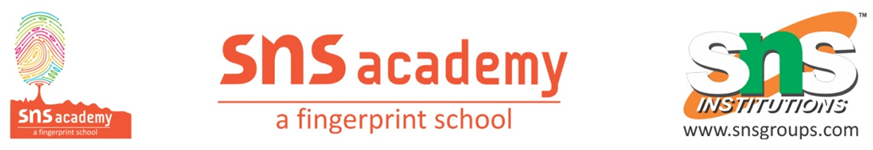 MATHS WORKSHEETGRADE-8RATIONAL NUMBERS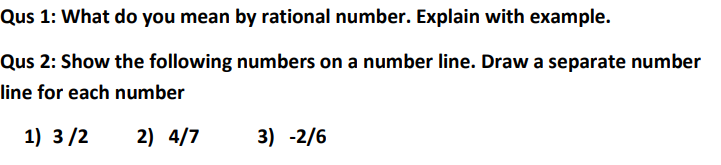 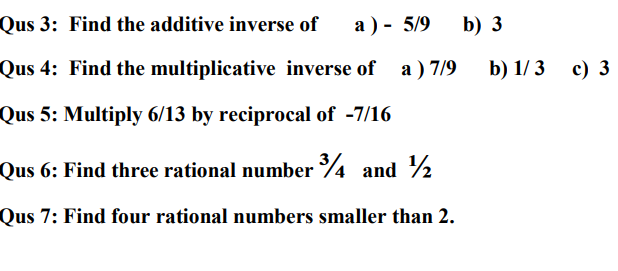 8. Solve: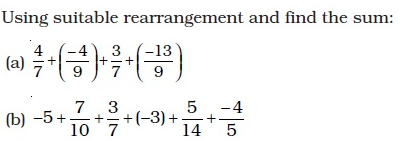 9.Solve: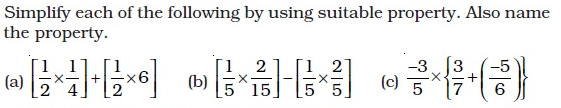 10.Solve: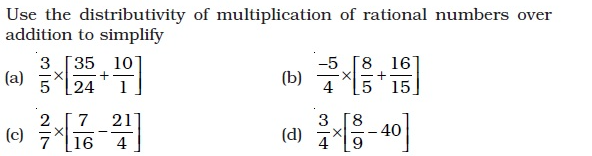 11.Solve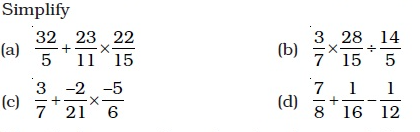 